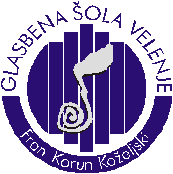 Jenkova cesta 4, SI – 3320 VelenjeTelefon: +386 (0)3 / 898 12 00Faks: +386 (0)3/ 898 12 25www.gsvelenje.siPOSLOVNO POROČILO ZA LETO 2019Glasbena šola Fran Korun Koželjski Velenje je vzgojno izobraževalni zavod, ki ga je ustanovila Mestna občina Velenje, z odlokom 20. 5. 1997. Šola izvaja glasbeno in plesno vzgojo na osnovni stopnji in tudi strokovni srednješolski glasbeni program. Dijaki se lahko izobražujejo po vzporednem glasbenem izobraževanju ali pa vpišejo program umetniške gimnazije, izobraževanje traja 4 leta. Dijaki lahko vpišejo program B (petje – instrument), katerega cilj je obvladovanje glasbenih področij, ki se nanašajo na ustvarjalne in poustvarjalne, zgodovinske in teoretične sestavine glasbene umetnosti.DELOVANJE GLASBENE ŠOLE FRAN KORUN KOŽELJSKI VELENJEŠola je pravna oseba javnega prava, posredni proračunski uporabnik, ki deluje na področju glasbenega šolstva.Zakonske in druge pravne podlage, na osnovi katerih šola posluje so: Zakon o zavodih, ZOFVI, Zakon o javnih financah, Zakon o računovodstvu, Zakon za uravnoteženje javnih financ (ZUJF), Kolektivna pogodba za področje vzgoje in izobraževanja RS, Zakon o glasbenih šolah, Pravilnik o šolski dokumentaciji, Pravilnik o šolskem koledarju za glasbene šole, Pravilnik o šolskem redu za glasbene šole, Pravilnik o publikaciji v glasbeni šoli, Pravilnik o izvajanju pouka v glasbeni šoli, Pravilnik o preverjanju in ocenjevanju znanja ter napredovanju učencev v glasbenih šolah, Pravilnik o normativih in standardih v glasbenih šolah, Pravilnik o smeri strokovne izobrazbe, ki jo morajo imeti učitelji, korepetitorji in knjižničarji v glasbenih šolah, Pravilnik o zbiranju in varstvu osebnih podatkov v glasbenih šolah.Šolo vodi ravnatelj, ki je pedagoški in poslovni vodja zavoda. Pri delu mu pomagata pomočnici, ki opravljata delo v skladu s sistemizacijo šole.Na šoli delujejo naslednji organi: Svet šole Svet starševravnateljstrokovni kolegijDelo na šoli je organizirano po strokovnih aktivih: klavir; orgle in čembalo; petje; harmoniko; godala; pihala; trobila; kitaro, citre in harfo; tolkala; nauk o glasbi, ples in zbor; teorija sred. stopnje, knjižnica ter finančno računovodska, administrativna in tehnična služba.Strokovni aktivi se združujejo v oddelke:Oddelek za instrumente s strunami,Oddelek za instrumente s tipkami,Oddelek za instrumente: pihala, trobila, tolkala,Oddelek za nauk o glasbi, ples in zbor.Zavod ima organizirano glasbeno izobraževanje v:matični glasbeni šoli v Velenju,dislociranem oddelku glasbene šole v Šoštanju,dislociranem oddelku glasbene šole v Šmartnem ob Paki.Na šoli deluje strokovna knjižnica, ki ima 11.901 notno enoto in 2.325 enot avdio ter video posnetkov. V letu 2019 je bilo izposojenih 1.833 enot. REALIZACIJA PLANACilji v zvezi z izvajanjem pouka,  ki so bili zastavljeni v delovnem načrtu za leto 2019, so bili v celoti doseženi, saj je bila realizacija pouka 100%-na. V šolskem letu 2019/2020 je bilo na dan 15. 9. 2019 vpisanih 881 učencev. Individualni pouk je obiskovalo 723 učencev, PGV 16 učencev in GP 54 učencev, k baletu pa je bilo vpisanih 122 učencev. V nadstandardne programe je bilo vključenih - čembalo 3 učenci , sintetizator 8 učencev, balet 2 učenki in baletni vrtec 29 učencev.  Nekateri učenci so vpisani v več programov.Nadstandardni program na šoli je predstavljal pouk čembala, pouk sintetizatorja, balet 7. razred in baletni vrtec.Pouk je potekal tudi v dislociranem oddelku v Šoštanju in v Šmartnem ob Paki.Srednješolski glasbeni program je obiskovalo 76 dijakov.Na dan 31. 12. 2019 je bilo v šoli 84 redno zaposlenih delavcev, 7 je bilo  zaposlenih po 147. členu ZDR-1 (dopolnilno delo), s štirimi delavci smo  imeli sklenjeno študentsko pogodbo, sporazum o dopolnjevanju učne obveze smo imeli sklenjen z enim pedagoškim delavcem.Nadstandardni program na šoli je predstavljal pouk čembala, pouk sintetizatorja in baletni vrtec.Učenci so redno nastopali na razrednih in javnih koncertih, ki so potekali v učilnicah in v dvoranah. Poleg tega so sodelovali na večernih koncertih, kjer so nastopali v solističnih in komornih točkah, kot tudi v različnih orkestrih in zborih. Poleg tega so učenci bili gostje zunanjih prireditev, redno so sodelovali na otvoritvah razstav. Šola  je sodelovala tudi z osnovnimi šolami in drugimi glasbenimi šolami ter v skupnih produkcijah predstavljala mlade glasbenike.V omenjenem šolskem letu smo organizirali več kot 60 koncertov ter drugih prireditev, pripravili blizu 200 javnih nastopov učencev naše šole in sodelovali na več kot 30 izvenšolskih nastopih oziroma gostovanjih. Šola je oddajala v najem svoje prostore zunanjim izvajalcem, v orgelski dvorani so bili obredi porok. SVET ŠOLESvet šole ima enajst članov. Sestavljajo ga trije predstavniki ustanovitelja, pet predstavnikov delavcev in trije predstavniki staršev.  Svetu šole  šola  nudi finančno in tehnično podporo za delovanje. Člani sveta šole na dan 31. 12. 2019 so:Silvija Bašnec, Marijan Nikolič, Peter Breznik (predstavniki ustanovitelja),Marta Brunšek Strašek, Franjo Cesarec, Tanja Verboten (predstavniki staršev),Gvido Beliš, Peter Napret, Davor Plamberger, Tea Plazl, Špela Zamrnik (predstavniki delavcev).Predsednik je Peter Napret, namestnik predsednika je Franjo Cesarec.V letu 2019 se je Svet šole sestal na dveh sejah. Svet je obravnaval in sprejemal vse zadeve po zakonu. Seznanjen je bil s poročilom o tekmovanjih in tekočih dogodkih na šoli. Sklepal je o poslovnem in računovodskem poročilu, o sodilih spremljanja prihodkov in odhodkov po dejavnostih, o finančnem načrtu, o delovni uspešnosti ravnatelja,, o letnem delovnem načrtu za šolsko leto 2019/20, o odpisu terjatev.  Vabila in gradiva je prejemal pravočasno v pisni obliki ali na zgoščenki. Letni plan šole za šolsko leto 2019/2020 so prejeli vsi člani Sveta šole preko elektronske pošte. Sprejeti sklepi na seji  Sveta šole so bili realizirani. Ravnatelj je bil na sejah prisoten.SVET STARŠEVSodelovanje s starši je bilo zadovoljivo. Starši so se z učitelji lahko pogovorili na tedenskih govorilnih urah. Bili so lahko gostje tako samega pouka individualnih instrumentov kot šolskih in drugih nastopov.Za organizirano uresničevanje interesa staršev na šoli deluje Svet staršev, ki mu šola  nudi finančno in tehnično podporo za delovanje. Svet staršev je sestavljen tako, da ima v njem vsak oddelek po dva predstavnika in šteje 8 članov. V letu 2019 je imel dve seji, na katerih je obravnaval in potrjeval vse zadeve po zakonu. Seznanjen je bil z aktivnostmi na šoli in dosežki učencev. Obravnaval je poslovno poročilo za leto 2018 in letni delovni načrt za šolsko leto 2019/20. Svet staršev je za seje pravočasno prejemal pisna gradiva. Sklepi Sveta staršev so bili realizirani. Ravnatelj je bil na sejah  prisoten.  STROKOVNI  KOLEGIJStrokovni kolegij ravnatelja šteje 17 članov. Strokovni kolegij se je sestajal redno mesečno. Na sestankih je obravnaval dejavnost predvideno za tekoči mesec, novosti, spremembe, probleme, ki so se pojavljali pri vzgojno izobraževalnem delu.DELOVANJE ORKESTROV IN ZBOROVNa šoli so delovali naslednji orkestri in zbori, ki so jih vodili:Pihalni orkester – Janez Marin,Simfonični orkester – Miran Šumečnik,Godalni orkester – Miran Šumečnik,Mlajši godalni orkester – Andreja Mohorič,Harmonikarski orkester – Mojca Volavšek,Mešani mladinski pevski zbor ŠCV – Alenka Podpečan Otroški pevski zbor – Manja Gošnik Vovk,Mladinski pevski zbor – Tea Plazl,Mladinski pihalni orkester Šoštanj – Davor Plamberger,Kitarski orkester – Monika Krajnc Štih,Orffova skupina – Tanja Petrej,Big Band – Jani Šuligoj,Mlajši pihalni orkester – Lovro Vrzelak.VEČJI PROJEKTIVelenjska glasbena šola med šolskim letom neprenehoma gosti dogodke iz razgibanega kulturnega življenja Šaleške doline, saj s svojimi prostori ponuja številne možnosti in pogoje dela za ustvarjalnost na glasbenem področju. Tudi v letu 2019 se je tam odvilo kar nekaj koncertnih večerov, tekmovanj in revij, na katerih so nastopali tako najmlajši učenci kot malo starejši, dijaki, študentje in že uveljavljeni gostujoči glasbeniki, tudi iz tujine.Posebej velja izpostaviti naslednje dogodke: slavnostni koncert z naslovom »Ponovno skupaj« ob 25. obletnici srednješolskega glasbenega izobraževanja in 20. obletnici umetniške gimnazije - glasbena smer, koncerta Pihalnega (marec) in Simfoničnega (april) orkestra Glasbene šole Fran Korun Koželjski Velenje s solisti – učenci in dijaki ter koncert učiteljev Glasbene šole Fran Korun Koželjski Velenje, oddelek za balet Glasbene šole Velenje pa je aprila v Kulturnem domu Velenje uspešno dvakrat nastopil s svojo letno baletno predstavo z naslovom »Palčica« pod vodstvom mentorice in koreografinje Maje Verčko.Na sporedu so bili umetniški večeri dijakov umetniške gimnazije, božično-novoletni koncerti, nastopi posameznih šolskih aktivov, zabavni glasbeno-teoretični kvizi, predmaturitetni nastopi, tematski koncerti, med njimi »Mladi ustvarjalci« – kjer so se predstavili naši mladi skladatelji in baletni ustvarjalci, ki so sami odigrali svoje skladbe in odplesali svoje koreografije, tematska koncerta »Zapopajmo v novo leto« ter »Orgle v jazz klubu«, mladi pihalci so se na koncertu predstavili skupaj s svojimi učitelji. Z recitali so se predstavili dijaki Umetniške gimnazije Velenje: Mojca Lesnik (orgle), Miha Unterlehner (klavir), klarinetis​ti Eva Leskovec, Ema Kač in Jakob Hauptman ter pianistka Vite Hofinger Mihelič, na junijskem koncertu litovskega Komornega orkestra Univerze iz Vilne na Velenjskem gradu sta kot solista nastopila naša učenka, harfistka Veronika Gams in dijak Jure Hrovat (pozavna).Na šolskih odrih so se zvrstili tudi številni gostujoči glasbeniki, med drugim so se v Tromboniadi predstavili dijaki in študenti pozavne, priznani kitarist Alen Garagić, študenti harmonike Akademije za glasbo v Ljubljani s koncertom »Contra-rej«, z recitali so se predstavile študentke, nekdanje učenke oziroma dijakinje velenjske glasbene šole, pianistki Lara Oprešnik in Kristina Golob, Lara Ramšak (klarinet), Neža Verstovšek (violončelo) ter Naja Mohorič (harfa). Novo zgoščenko pa je predstavil - prav tako nekdanji učenec in dijak – kitarist Mihael Hrustelj.Naši glasbeniki so se udeleževali številnih tekmovanj: tako regijskega in državnega, kot mednarodnih ter dosegli izvrstne rezultate (tabela z uspehi). Korunovo priznanje, ki ga je šola podelila drugič, so za svoje dosežke prejeli Branko Dobrovoljski (harmonika), Maruška Dobrovoljski (violina), Miša Časl (flavta), Lara Govek (flavta), Maj Mirst (klavir) in Pia Landeker (klavir) in komorna zasedba Duo Dobrovoljski (Branko Dobrovoljski in Maruška Dobrovoljski). Korunovo priznanje sta prejela tudi dva ansambla: tolkalna skupina Glasbene šole Fran Korun Koželjski Velenje »Rhythm Factory« Velenje pod vodstvom Tomaža Lojena in Trobilni ansambel Glasbene šole Fran Korun Koželjski Velenje pod vodstvom Mirana Šumečnika.Na glasbeni šoli je februarja potekala Kreativna jazz klinika, septembra je šolski Big Band nastopil v okviru Mozaik jazz festivala. V sodelovanju z Muzejem Velenje so naši učenci enkrat mesečno nastopali na Velenjskem gradu v okviru Sobotnih glasbenih popoldnevov. Velenjska glasbena šola redno aktivno soustvarja Pikin festival in ga »opremlja« z glasbo – njeni trije pihalni orkestri so ob zaključku festivala v letu 2019 konec septembra nastopili na Titovem trgu. Sodeluje tudi z drugimi glasbenimi šolami – s koncertom so se predstavili orkestri Glasbene šole Koper in Glasbene šole Velenje, harmonikarskih orkestri glasbenih šol Žalec, Laško - Radeče, Slovenj Gradec in Velenje, nastopili pa so tudi kitaristi glasbenih šol iz Slovenj Gradca in Velenja.Šola je bila tudi to sezono soorganizator abonmaja za resno glasbo 'Klasika', ki je ponudil zanimive koncerte komorne, solistične in vokalne glasbe, sodelovala je tudi s Pihalnim orkestrom Premogovnika Velenje pri izvedbi njegovega abonmaja, šola pa že vrsto let prireja abonma za učence velenjskih osnovnih šol. V torek, 21. maja 2019, smo na široko odprli šolska vrata in sprejeli radovedne obiskovalce na Dnevu odprtih vrat, ki postaja tradicionalna prireditev. IZVAJANJE IN ORGANIZACIJA SEMINARJEV TER TEKMOVANJNadaljujemo s tradicijo organizacije mojstrskih seminarjev – z namenom obogatiti znanje tako učencev kot učiteljev. Organizirali smo seminarje za:kitaro (mentor Alen Garagić) – januar 2019flavto (mentorica prof. Valerija Kamplet) – januar 2019violino (mentor Miran Kolbl) – februar 2019harmoniko (mentor Tomaž Marčič) – oktober 2019kitaro (mentorja Julia in Christian Zielinski) – november 2019 tolkala (mentorica Petra Vidmar, doc.) – november 2019inklavirsko delavnico (mentor prof. Aleksandar Serdar) – januar 2019 terdelavnico orgelske interpreta​cije (mentorica prof. Ljerka Očić) – november 2019.V februarju pa smo znova gostili Kreativno Jazz kliniko Velenje 2019 pod vodstvom Jureta Pukla.Šola je konec oktobra 2019 uspešno gostila 5. mednarodno tekmovanje Društva harfistov Slovenije, na katerega se je prijavilo preko 90 mladih harfistk in harfistov iz 19 različnih držav.USPEHI V LETU 2019MEDNARODNA TEKMOVANJAREGIJSKO TEKMOVANJEOd 1. do 6. februarja 2019 se je odvilo 22. predtekmovanje mladih glasbenikov Republike Slovenije - TEMSIG, na katerem je nastopilo 52 učencev Glasbene šole Fran Korun Koželjski Velenje, od tega 48 solistov in ena komorna zasedba.Nastop na 48. državnem tekmovanju TEMSIG si je priborilo 32 solistov in komorna zasedba, 16 tekmovalcev pa je prejelo priznanje.DRŽAVNO TEKMOVANJE48. tekmovanje mladih glasbenikov Republike Slovenije - TEMSIGGlasbene šole gorenjske regije - 4. do 16. marec 2019SPREMLJANJE IN RAZVOJ ZAPOSLENIHRavnatelj je bil prisoten na nastopih in koncertih. Po nastopih in koncertih se je z mentorji pogovoril.Učitelji  so se redno izobraževali na seminarjih in študijskih skupinah. NAPREDOVANJE V NAZIVV letu 2019 je ravnatelj predlagal eno zaposleno  za napredovanje v naziv svetnica. Vloga še čaka na obravnavo na pristojnem ministrstvu. VARNA TOČKAGlasbena šola Fran Korun Koželjski Velenje je  ena od varnih točk v Velenju. DRUGA DEJAVNOST POVEZANA Z VZGOJO IN IZOBRAŽEVANJEMŠola je zagotavljala strokovni kader za izvedbo strokovnega dela pouka na Umetniški gimnaziji v Velenju.Delavci glasbene šole so bili vodje študijskih skupin, sodelovali so v maturitetnih komisijah. Glasbena šola je  za vzgojno-varstvene zavode pripravljala glasbene programe.Za 7 osnovnih šol je bil izveden glasbeni abonma. Vsi koncerti so bili komentirani. Za devetošolce vseh velenjskih osnovnih šol je bil pripravljen koncert v času nacionalnega preverjanja znanja. Na koncertih so sodelovali učitelji, učenci in dijaki Glasbene šole Velenje.INVESTICIJSKA DELAV letu 2019  je bilo izvedeno: - prva faza izvedbenih del prenove snemalnega studia za Veliko dvorano;- zamenjava stare razsvetljave z led – nadstropje starega dela šole in hodniki pritličje;- dokončan strelovod na objektu glasbene šole;- redna vzdrževalna dela. REALIZACIJA FINANČNEGA NAČRTARealizacija finančnega načrta je razvidna iz računovodskega poročila.ZAKLJUČEKZaposleni v glasbeni šoli smo se zavedali naše odgovornosti pri oblikovanju slovenske družbe in prispevka k njenemu razvoju. Uspehi, ki smo jih nizali med šolskim letom so nam potrjevali našo ustvarjalnost in inovativnost. V veselje nam je, da skupaj z učenci vsak dan znova odkrivamo zanimivi svet glasbe. Naši viziji razvoja  bomo sledili tudi v prihodnje.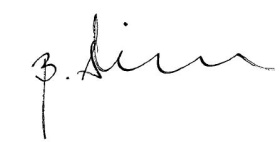 								Boris Štih prof.								ravnatelj8. mednarodno tekmovanje za pianiste »Ivan Rijavec«8. mednarodno tekmovanje za pianiste »Ivan Rijavec«8. mednarodno tekmovanje za pianiste »Ivan Rijavec«8. mednarodno tekmovanje za pianiste »Ivan Rijavec«8. mednarodno tekmovanje za pianiste »Ivan Rijavec«8. mednarodno tekmovanje za pianiste »Ivan Rijavec«8. mednarodno tekmovanje za pianiste »Ivan Rijavec«Rogaška Slatina, 27. januar 2019Rogaška Slatina, 27. januar 2019Rogaška Slatina, 27. januar 2019Rogaška Slatina, 27. januar 2019Rogaška Slatina, 27. januar 2019Rogaška Slatina, 27. januar 2019Rogaška Slatina, 27. januar 2019ime in priimekinstrumentkat.učiteljkorepetitoruspeh1Val GoterklavirZačetnikiMonika Vehovec1. nagrada2Pia LandekerklavirMladi pianisti AJerneja Grebenšek1. nagrada3Rok Tadej BrunšekklavirMladi pianisti BJerneja Grebenšek1. nagradaZagreb guitar festival 2019Zagreb guitar festival 2019Zagreb guitar festival 2019Zagreb guitar festival 2019Zagreb guitar festival 2019Zagreb guitar festival 2019Zagreb guitar festival 2019Zagreb, 31. 3. - 6. 4. 2019Zagreb, 31. 3. - 6. 4. 2019Zagreb, 31. 3. - 6. 4. 2019Zagreb, 31. 3. - 6. 4. 2019Zagreb, 31. 3. - 6. 4. 2019Zagreb, 31. 3. - 6. 4. 2019Zagreb, 31. 3. - 6. 4. 2019ime in priimekinstrumentkat.učiteljkorepetitoruspeh1Mia KoperkitaraIII.Monika Krajnc Štihzlato priznanjeMednarodno tekmovanje pihalcev in trobilcev "Vara​ždin Woodwind & Brass"​Mednarodno tekmovanje pihalcev in trobilcev "Vara​ždin Woodwind & Brass"​Mednarodno tekmovanje pihalcev in trobilcev "Vara​ždin Woodwind & Brass"​Mednarodno tekmovanje pihalcev in trobilcev "Vara​ždin Woodwind & Brass"​Mednarodno tekmovanje pihalcev in trobilcev "Vara​ždin Woodwind & Brass"​Mednarodno tekmovanje pihalcev in trobilcev "Vara​ždin Woodwind & Brass"​Mednarodno tekmovanje pihalcev in trobilcev "Vara​ždin Woodwind & Brass"​Varaždin, Hrvaška, 8. do 17. april 2019Varaždin, Hrvaška, 8. do 17. april 2019Varaždin, Hrvaška, 8. do 17. april 2019Varaždin, Hrvaška, 8. do 17. april 2019Varaždin, Hrvaška, 8. do 17. april 2019Varaždin, Hrvaška, 8. do 17. april 2019Varaždin, Hrvaška, 8. do 17. april 2019ime in priimekinstrumentkat.učiteljkorepetitoruspeh1Luka OvčjakevfonijEMitja ŠkorjancBarbara VerhovnikI. nagrada2Gašper PoprijantubaDMitja ŠkorjancBarbara VerhovnikI. nagrada3Pia PušnikflavtaANeva BerkeBarbara VerhovnikI. nagrada4Nika OderflavtaEŠpela ZamrnikI. nagrada5Adrian Drago PoprijantrobentaEDamir TkavcSara SlatinekI. nagrada6Miša ČaslflavtaBNeva BerkeBarbara VerhovnikI. nagrada7Lara MlinšekflavtaBAna Zajc SmolčnikBarbara VerhovnikI. nagrada8Iza UratnikflavtaBNeva BerkeBarbara VerhovnikI. nagrada9Ditka VolktrobentaBDamir TkavcSara SlatinekI. nagrada10Lucija ŠkrubarogBMiran ŠumečnikAnja RosecI. nagrada10. mednarodno tekmovanje mladih glasbeniko​​v “Antonio Salieri”10. mednarodno tekmovanje mladih glasbeniko​​v “Antonio Salieri”10. mednarodno tekmovanje mladih glasbeniko​​v “Antonio Salieri”10. mednarodno tekmovanje mladih glasbeniko​​v “Antonio Salieri”10. mednarodno tekmovanje mladih glasbeniko​​v “Antonio Salieri”10. mednarodno tekmovanje mladih glasbeniko​​v “Antonio Salieri”10. mednarodno tekmovanje mladih glasbeniko​​v “Antonio Salieri”Legnago (Verona), Italija, 9. do 14. april 2019Legnago (Verona), Italija, 9. do 14. april 2019Legnago (Verona), Italija, 9. do 14. april 2019Legnago (Verona), Italija, 9. do 14. april 2019Legnago (Verona), Italija, 9. do 14. april 2019Legnago (Verona), Italija, 9. do 14. april 2019Legnago (Verona), Italija, 9. do 14. april 2019ime in priimekinstrumentkat.učiteljkorepetitoruspeh1Veronika GamsharfaAKatja Šumečnikabsolutna 1. nagrada, posebno priznanje "Enfant prodige" za izvedbo skladbe C. Salzeda Tango2Ajda Nina VivodharfaCDalibor Bernatović1. nagrada3Brina ZamrnikharfaDDalibor Bernatović1. nagrada1. mednarodno tekmovanje Celeia 20191. mednarodno tekmovanje Celeia 20191. mednarodno tekmovanje Celeia 20191. mednarodno tekmovanje Celeia 20191. mednarodno tekmovanje Celeia 20191. mednarodno tekmovanje Celeia 20191. mednarodno tekmovanje Celeia 2019Glasbena šola Celje, 18. 4. 2019Glasbena šola Celje, 18. 4. 2019Glasbena šola Celje, 18. 4. 2019Glasbena šola Celje, 18. 4. 2019Glasbena šola Celje, 18. 4. 2019Glasbena šola Celje, 18. 4. 2019Glasbena šola Celje, 18. 4. 2019ime in priimekinstrumentkat.učiteljkorepetitoruspeh1Tjan PodjavoršekharmonikaI.Primož Kranjczlata plaketa2Neca BastičharmonikaI.Zmago Štihzlata plaketa3Aleš JakopičharmonikaIV.Primož Kranjczlata plaketa, posebna nagrada za prvo mesto10. mednarodno tekmovanje kitaristov in violinistov Poreč Fest10. mednarodno tekmovanje kitaristov in violinistov Poreč Fest10. mednarodno tekmovanje kitaristov in violinistov Poreč Fest10. mednarodno tekmovanje kitaristov in violinistov Poreč Fest10. mednarodno tekmovanje kitaristov in violinistov Poreč Fest10. mednarodno tekmovanje kitaristov in violinistov Poreč Fest10. mednarodno tekmovanje kitaristov in violinistov Poreč FestPoreč, Hrvaška, 2. – 5. maj 2019Poreč, Hrvaška, 2. – 5. maj 2019Poreč, Hrvaška, 2. – 5. maj 2019Poreč, Hrvaška, 2. – 5. maj 2019Poreč, Hrvaška, 2. – 5. maj 2019Poreč, Hrvaška, 2. – 5. maj 2019Poreč, Hrvaška, 2. – 5. maj 2019ime in priimekinstrumentkat.učiteljkorepetitoruspeh1Asja Šoster FarasinviolinaIV.Danica KorenPascal Vehovec1. nagrada, 2. mesto, srebrna medalja in posebna nagrada Zagrebškega komornega orkestra (koncert)3. mednarodno tekmovanje mladih glasbenikov "Oskar Rieding" - 1. etapa (spletno tekmovanje)3. mednarodno tekmovanje mladih glasbenikov "Oskar Rieding" - 1. etapa (spletno tekmovanje)3. mednarodno tekmovanje mladih glasbenikov "Oskar Rieding" - 1. etapa (spletno tekmovanje)3. mednarodno tekmovanje mladih glasbenikov "Oskar Rieding" - 1. etapa (spletno tekmovanje)3. mednarodno tekmovanje mladih glasbenikov "Oskar Rieding" - 1. etapa (spletno tekmovanje)3. mednarodno tekmovanje mladih glasbenikov "Oskar Rieding" - 1. etapa (spletno tekmovanje)3. mednarodno tekmovanje mladih glasbenikov "Oskar Rieding" - 1. etapa (spletno tekmovanje)Celje, 14. maj 2019Celje, 14. maj 2019Celje, 14. maj 2019Celje, 14. maj 2019Celje, 14. maj 2019Celje, 14. maj 2019Celje, 14. maj 2019ime in priimekinstrumentkat.učiteljkorepetitoruspeh1Maruška Dobrovoljskiviolina4.Igor UlokinNikolaj Žličarzlata plaketa, uvrstitev v finale2Duo Dobrovoljski - Maruška Dobrovoljski, violina in Branko Dobrovoljski, harmonikakomorna glasba2.Igor Ulokinzlata plaketa, uvrstitev v finale7. Pula guitar fest7. Pula guitar fest7. Pula guitar fest7. Pula guitar fest7. Pula guitar fest7. Pula guitar fest7. Pula guitar festPula, Hrvaška, 18. in 19. maj 2019Pula, Hrvaška, 18. in 19. maj 2019Pula, Hrvaška, 18. in 19. maj 2019Pula, Hrvaška, 18. in 19. maj 2019Pula, Hrvaška, 18. in 19. maj 2019Pula, Hrvaška, 18. in 19. maj 2019Pula, Hrvaška, 18. in 19. maj 2019ime in priimekinstrumentkat.učiteljkorepetitoruspeh1Tilen JezernikkitaraII.Urban Meža1. nagrada9. mednarodno Koroško klavirsko tekmovanje9. mednarodno Koroško klavirsko tekmovanje9. mednarodno Koroško klavirsko tekmovanje9. mednarodno Koroško klavirsko tekmovanje9. mednarodno Koroško klavirsko tekmovanje9. mednarodno Koroško klavirsko tekmovanje9. mednarodno Koroško klavirsko tekmovanjeRadlje ob Dravi, 16. - 19. maj 2019Radlje ob Dravi, 16. - 19. maj 2019Radlje ob Dravi, 16. - 19. maj 2019Radlje ob Dravi, 16. - 19. maj 2019Radlje ob Dravi, 16. - 19. maj 2019Radlje ob Dravi, 16. - 19. maj 2019Radlje ob Dravi, 16. - 19. maj 2019ime in priimekinstrumentkat.učiteljkorepetitoruspeh1Nuša Mesarecklavir1.Tea Plazlzlata nagrada / III.2Tim Cergolklavir8.Aleksandar Serdarzlata nagrada / I., posebno priznanje za najbolje izvedeno delo iz obdobja klasicizma3Vita Hofinger MiheličklavirumetniškaAleksandar Serdarzlata nagrada3. mednarodno tekmovanje mladih glasbenikov "Oskar Rieding" - finale3. mednarodno tekmovanje mladih glasbenikov "Oskar Rieding" - finale3. mednarodno tekmovanje mladih glasbenikov "Oskar Rieding" - finale3. mednarodno tekmovanje mladih glasbenikov "Oskar Rieding" - finale3. mednarodno tekmovanje mladih glasbenikov "Oskar Rieding" - finale3. mednarodno tekmovanje mladih glasbenikov "Oskar Rieding" - finale3. mednarodno tekmovanje mladih glasbenikov "Oskar Rieding" - finaleCelje, Narodni dom, 24. in 25. maj 2019Celje, Narodni dom, 24. in 25. maj 2019Celje, Narodni dom, 24. in 25. maj 2019Celje, Narodni dom, 24. in 25. maj 2019Celje, Narodni dom, 24. in 25. maj 2019Celje, Narodni dom, 24. in 25. maj 2019Celje, Narodni dom, 24. in 25. maj 2019ime in priimekinstrumentkat.učiteljkorepetitoruspeh1Duo Dobrovoljski - Maruška Dobrovoljski, violina in Branko Dobrovoljski, harmonikakomorna glasba2.Igor Ulokinzlata plaketa, 3. nagrada in posebna nagrada organizatorja - udeležba na koncertu v sezoni 2019/20202Maruška Dobrovoljskiviolina4.Igor UlokinNikolaj Žličarzlata plaketa, 3. nagrada; posebna nagrada uradnega sponzorja Thomastik Infeld Vienna; posebna nagrada goslarja Nikole Dervenkarja (Zagreb); posebna nagrada - koncertni angažmaOmiš Guitar Fest 2019Omiš Guitar Fest 2019Omiš Guitar Fest 2019Omiš Guitar Fest 2019Omiš Guitar Fest 2019Omiš Guitar Fest 2019Omiš Guitar Fest 2019Omiš, Hrvaška, 19. - 25. junij 2019Omiš, Hrvaška, 19. - 25. junij 2019Omiš, Hrvaška, 19. - 25. junij 2019Omiš, Hrvaška, 19. - 25. junij 2019Omiš, Hrvaška, 19. - 25. junij 2019Omiš, Hrvaška, 19. - 25. junij 2019Omiš, Hrvaška, 19. - 25. junij 2019ime in priimekinstrumentkat.učiteljkorepetitoruspeh1Nives GošnjakkitaraIII.Monika Krajnc Štih1. nagrada, 4. mesto5. mednarodno tekmovanje Društva harfistov Slovenije5. mednarodno tekmovanje Društva harfistov Slovenije5. mednarodno tekmovanje Društva harfistov Slovenije5. mednarodno tekmovanje Društva harfistov Slovenije5. mednarodno tekmovanje Društva harfistov Slovenije5. mednarodno tekmovanje Društva harfistov Slovenije5. mednarodno tekmovanje Društva harfistov SlovenijeGlasbena šola Fran Koželjski Velenje, 26. do 28. oktober 2019Glasbena šola Fran Koželjski Velenje, 26. do 28. oktober 2019Glasbena šola Fran Koželjski Velenje, 26. do 28. oktober 2019Glasbena šola Fran Koželjski Velenje, 26. do 28. oktober 2019Glasbena šola Fran Koželjski Velenje, 26. do 28. oktober 2019Glasbena šola Fran Koželjski Velenje, 26. do 28. oktober 2019Glasbena šola Fran Koželjski Velenje, 26. do 28. oktober 2019ime in priimekinstrumentkat.učiteljkorepetitoruspeh1Veronika GamsharfaA - pedalna harfaKatja Šumečnikzlata plaketa, 1. nagrada2Andreja ŠadlharfaBKatja Šumečniksrebrna plaketa3Zoja KopitarharfaBKatja Šumečnikbronasta plaketa4Brina SinurharfaBKatja Šumečnikbronasta plaketa5Karin KopušarharfaDKatja Šumečniksrebrna plaketa in posebno priznanje6Anina PavićharfaDKatja Šumečnikbronasta plaketa7Polona LavrinšekharfaDKatja Šumečnikpriznanje8Naja Mohorič (učiteljica)harfaEIrina Zinggzlata plaketa, 3. nagrada1. mednarodno klavirsko tekmovanje Radovljica 20191. mednarodno klavirsko tekmovanje Radovljica 20191. mednarodno klavirsko tekmovanje Radovljica 20191. mednarodno klavirsko tekmovanje Radovljica 20191. mednarodno klavirsko tekmovanje Radovljica 20191. mednarodno klavirsko tekmovanje Radovljica 20191. mednarodno klavirsko tekmovanje Radovljica 2019Radovljica, 30. oktober do 3. november 2019Radovljica, 30. oktober do 3. november 2019Radovljica, 30. oktober do 3. november 2019Radovljica, 30. oktober do 3. november 2019Radovljica, 30. oktober do 3. november 2019Radovljica, 30. oktober do 3. november 2019Radovljica, 30. oktober do 3. november 2019ime in priimekinstrumentkat.učiteljkorepetitoruspeh1Tim CergolklavirsrednjaAleksandar Serdar1. nagrada5. mednarodno tekmovanje klasične glasbe "Kaunas Sonorum"5. mednarodno tekmovanje klasične glasbe "Kaunas Sonorum"5. mednarodno tekmovanje klasične glasbe "Kaunas Sonorum"5. mednarodno tekmovanje klasične glasbe "Kaunas Sonorum"5. mednarodno tekmovanje klasične glasbe "Kaunas Sonorum"5. mednarodno tekmovanje klasične glasbe "Kaunas Sonorum"5. mednarodno tekmovanje klasične glasbe "Kaunas Sonorum"Kaunas (Litva), 2. do 6. december 2019Kaunas (Litva), 2. do 6. december 2019Kaunas (Litva), 2. do 6. december 2019Kaunas (Litva), 2. do 6. december 2019Kaunas (Litva), 2. do 6. december 2019Kaunas (Litva), 2. do 6. december 2019Kaunas (Litva), 2. do 6. december 2019ime in priimekinstrumentkat.učiteljkorepetitoruspeh1Ula Aurelija GamsklavirBMonika Vehovecdiploma2Pia LandekerklavirCJerneja Grebenšekdiploma14. mednarodno tekmovanje za mlade glasbenike - Ars nova14. mednarodno tekmovanje za mlade glasbenike - Ars nova14. mednarodno tekmovanje za mlade glasbenike - Ars nova14. mednarodno tekmovanje za mlade glasbenike - Ars nova14. mednarodno tekmovanje za mlade glasbenike - Ars nova14. mednarodno tekmovanje za mlade glasbenike - Ars nova14. mednarodno tekmovanje za mlade glasbenike - Ars novaTrst (Italija), 3. do 8. december 2019Trst (Italija), 3. do 8. december 2019Trst (Italija), 3. do 8. december 2019Trst (Italija), 3. do 8. december 2019Trst (Italija), 3. do 8. december 2019Trst (Italija), 3. do 8. december 2019Trst (Italija), 3. do 8. december 2019ime in priimekinstrumentkat.učiteljkorepetitoruspeh1Nika OderflavtaCŠpela Zamrnik1. nagrada, 1. mesto, 100 doseženih točkime in priimekinstrumentkat.učiteljkorepetitoruspeh1Miša ČaslflavtaI.aNeva BerkeBarbara Verhovnikzlata plaketa2Miha CokanklavirI.aSara Slatinekzlata plaketa3Manca StropnikklavirI.aSanja Mlinar Marinzlata plaketa4Ajda FučiksaksofonI.aAnja KožuhPascal Vehoveczlata plaketa5Medea ŠtakneoboaI.aTanja PetrejTea Plazlzlata plaketa, 3. nagrada6Elena Vučetić DjurićoboaI.aTanja PetrejTea Plazlzlata plaketa7Katja KrepeloboaI.aTanja PetrejTea Plazlzlata plaketa8Hana AbbasklarinetI.aMatjaž EmeršičSanja Mlinar Marinzlata plaketa9Pia LandekerklavirI.bJerneja Grebenšekzlata plaketa, 1. nagrada10Maj MirstklavirI.bKatja Žličar Marinzlata plaketa11Lara GovekflavtaI.cŠpela ZamrnikNina Verbotenzlata plaketa, 3. nagrada12Vita ŽageroboaI.cTanja PetrejTea Plazlzlata plaketa, 3. nagrada13Trobilni kvartet GŠ Velenje - Luka Ovčjak, Jure Hrovat, Oskar Rednak in Gašper Poprijankomorne skupine s trobiliII.aMiran Šumečnikzlata plaketa, 3. nagrada14Rok Tadej BrunšekklavirII.aJerneja Grebenšekzlata plaketa15Eva LeskovecklarinetII.aMatjaž EmeršičSanja Mlinar Marinzlata plaketa, 3. nagrada16Nika OderflavtaII.aŠpela ZamrnikNina Verbotenzlata plaketa, 2. nagrada17Lara OblakflavtaII.aAlenka Goršič ErnstKatja Žličar Marinzlata plaketa18Viktorija RazdevšekoboaII.bTanja PetrejNina Verbotenzlata plaketa, 1. nagrada, posebno priznanje za najboljšo izvedbo skladbe slovenskega skladatelja19Tea Plazl, prof.posebno priznanje korepetitorju za zgledno sodelovanje s tekmovalcem in umetniško podporo v kategoriji oboa I.a20Nina Verboten, prof.posebno priznanje korepetitorju za zgledno sodelovanje s tekmovalcem in umetniško podporo v kategoriji oboa II.b